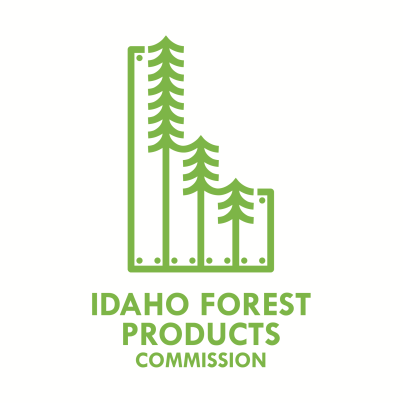 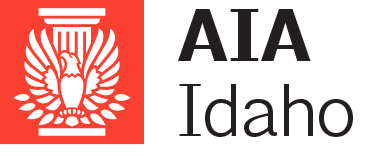 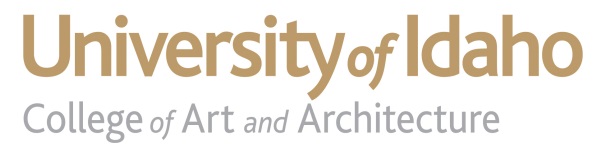 Best Use of Idaho Wood Design CompetitionUI Architect Student Awards LuncheonMonday, April 29, 2019 
11:30 a.m.	Buffet Lunch	 Clearwater/Whitewater Room – Idaho Commons
11:45 noon	Welcome & Introductions	Carolina Manrique, UI Art and Architecture	Diane Armpriest, UI Art and Architecture	Andrew Carman, UI Art and Architecture	Competition Background – Betty J Munis, Idaho Forest Products Commission12:00 p.m.	Keynote Speakers 		 “Long Span: A Unique Mass Timber Design Process” 		 Chris Roberts, Opsis Architecture		“Offsite Timer Design + Construction” 		Ryan E. Smith, Washington State University		
1:00 p.m.	Presentation of Design Awards 		Project:  Palouse Ice Arena ExpansionConceptualize the future needs and aspirations for the new Palouse Ice Arena and explore the best use of Idaho wood for the diverse project needs.  Students were asked to think critically and creatively in considering elements that might enhance the development of the spaces and site.		Requirements:  a model and 2 boards including design process, site plan, building 		floor area plans, wall section and details of wood components and 3D drawings.			Winner received $500 and a plaque			Second and Third Place each receive $250 and a plaque1:45 p.m.	Event ConcludesArchitecture event agenda 2019.docx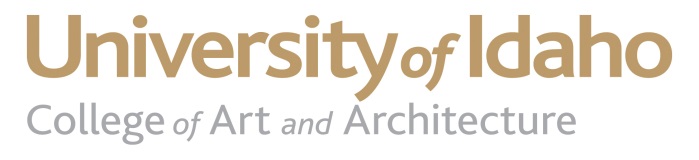 Best Use of Idaho Wood Architectural Design AwardsU of I Student Award Criteria:  Best use of Idaho wood in an architectural design that demonstrates a creative solution and knowledgeable application. Competition Jurors:Scott Lawrence, Assistant Professor, University of Idaho  Chris Roberts, Architect, Opsis Architecture Ryan E. Smith, Professor, Washington State UniversityTrevor Stone, Idaho Unit Resource Manager PotlatchDelticU of I Architecture Program:  Carolina Manrique, Diane Armpriest, Andrew Carman Idaho Forest Products Commission Director:  Betty MunisThe Best Use of Idaho Wood Architectural Design Awards is a partnership between the Idaho Forest Products Commission, American Institute of Architects Idaho Chapter and the University of Idaho Architecture Program, College of Art and Architecture.  Objective:To encourage, recognize and support the creative and innovative use of Idaho wood in architectural design.Goals of the partnership include: ♦ To provide hands-on opportunities for Idaho architects and University of Idaho architecture students to learn about Idaho forests, sustainable forest management, wood products and manufacturing.♦ To foster learning experiences about the energy efficiency and the environmental and structural benefits of wood.♦ To establish annual awards events that recognize excellence in architectural design using Idaho wood to both professional Idaho architects and U of I architecture students.Want more information?  Visit:Idaho Forest Products Commission at www.idahoforests.orgAmerican Institute of Architecture Idaho Chapter at  http://www.aiaidaho.com/University of Idaho Architecture Program, College of Art and Architecture at http://www.uidaho.edu/caa/architecture